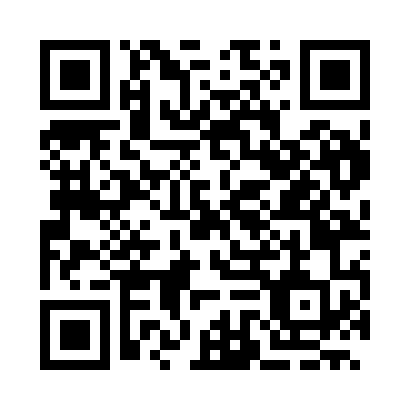 Prayer times for Bodrovo, BulgariaWed 1 May 2024 - Fri 31 May 2024High Latitude Method: Angle Based RulePrayer Calculation Method: Muslim World LeagueAsar Calculation Method: HanafiPrayer times provided by https://www.salahtimes.comDateDayFajrSunriseDhuhrAsrMaghribIsha1Wed4:266:141:166:138:1810:002Thu4:246:131:166:138:1910:013Fri4:226:121:166:148:2010:034Sat4:206:101:156:158:2110:045Sun4:186:091:156:158:2210:066Mon4:166:081:156:168:2310:087Tue4:156:071:156:178:2410:098Wed4:136:061:156:178:2510:119Thu4:116:041:156:188:2710:1310Fri4:096:031:156:188:2810:1411Sat4:086:021:156:198:2910:1612Sun4:066:011:156:208:3010:1713Mon4:046:001:156:208:3110:1914Tue4:035:591:156:218:3210:2015Wed4:015:581:156:218:3310:2216Thu3:595:571:156:228:3410:2417Fri3:585:561:156:238:3510:2518Sat3:565:551:156:238:3610:2719Sun3:555:541:156:248:3710:2820Mon3:535:531:156:248:3810:3021Tue3:525:531:156:258:3910:3122Wed3:505:521:156:258:4010:3323Thu3:495:511:166:268:4110:3424Fri3:485:501:166:268:4110:3625Sat3:465:501:166:278:4210:3726Sun3:455:491:166:288:4310:3927Mon3:445:481:166:288:4410:4028Tue3:435:481:166:298:4510:4129Wed3:415:471:166:298:4610:4330Thu3:405:461:166:308:4710:4431Fri3:395:461:176:308:4710:45